Note: The Victorian Government provides the following guidance regarding admission requirements:ConsentThe signature of:student, if they are over 15 and living independentlyparent as defined in the Family Law Act 1975Note: In the absence of a current court order, each parent of a child who is not 18 has equal parental responsibility.both parents for parents who are separated, or a copy of the court order with any impact on the relationship between the family and the schoolan informal carer, with a statutory declaration. Carers:may be a relative or other carerhave day-to-day care of the student with the student regularly living with themmay provide any other consent required e.g. excursions.Notes for informal carer:statutory declarations apply for 12 monthsthe wishes of a parent prevail in the event of a dispute between a parent legally responsible for a student and an informal carer.Note: Secondary students may complete parts of the form and co-sign.Disclaimer: Personal information will be held, used and disclosed in accordance with the school’s Privacy Collection Notice and Privacy Policy available on our website www.sjredcliffs.catholic.edu.au 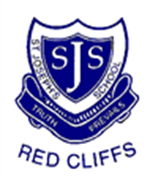 ST JOSEPH’S PRIMARY SCHOOL RED CLIFFSPHOTOGRAPH/RECORDING PERMISSION FORMDear Parent/GuardianAt certain times throughout the year, students may have the opportunity to be photographed or recorded/filmed by the school or its service providers for school publications, such as the school’s newsletter or website and social media, or to promote the school in newspapers and other media.Catholic Education Ballarat (CEB) and the Catholic Education Commission of Victoria Ltd (CECV) may also wish to use student photographs/recordings in print and online promotional, marketing, media and educational materials.We would like permission to use your child’s photograph/recording for the above purposes. Please complete the permission form below and return it to the school as soon as possible.Thank you for your continued support.I give permission for my child’s:name			photograph		recording		to be published by the school on/in:the school websitesocial mediapromotional materialsnewspapers and other media.I authorise CEB/Parish/Diocese of Ballarat/the CECV to use the photograph/recording in material available free of charge to schools and education departments around Australia for CEB/the CECV’s promotional, marketing, media and educational purposes.I give permission for a photograph/recording of my child to be used by the school/CEB/the CECV in the agreed publications without acknowledgment, remuneration or compensation.I understand and agree that if I do not wish to consent to my child’s photograph/recording appearing in any or all of the publications above, or if I wish to withdraw this authorisation and consent, it is my responsibility to notify the school.LICENSED UNDER NEALS: The photograph/recording may appear in material which will be available to schools and education departments around Australia under the National Educational Access Licence for Schools (NEALS), which is a licence between education departments of the various states and territories, allowing schools to use licensed material wholly and freely for educational purposes.Disclaimer: Personal information will be held, used and disclosed in accordance with the school’s Privacy Collection Notice and Privacy Policy available on our website www.sjredcliffs.catholic.edu.auExplanatory StatementPreambleCatholic education is intrinsic to the mission of the Church. It is one means by which the Church fulfils its role in assisting people to discover and embrace the fullness of life in Christ. Catholic schools offer a broad, comprehensive curriculum imbued with an authentic Catholic understanding of Christ and his teaching, as well as a lived appreciation of membership of the Catholic Church.Parents and guardians, as the first educators of their children, enter into a partnership with the Catholic school to promote and support their child’s education. Parents and guardians must assume a responsibility for maintaining this partnership by supporting the school in furthering the spiritual and academic life of their children.EnrolmentYou are required to provide particular information about your child during the enrolment process, both at the application stage and if the school offers your child a place. Please note that lodgement of the enrolment form does not guarantee enrolment at the school. If the information requested is not provided, we may not be able to enrol your child.To meet school and government requirements, you will need to provide the school with a completed enrolment form including, among other things, the information listed below.After lodgement of this form, school staff may need to request further information, for example in relation to any parenting orders, medical conditions or additional learning needs that you have noted on the enrolment form. In addition, it is often useful for parents/guardians to attend a meeting with school staff prior to enrolment to discuss any additional needs your child may have. An interpreter may be organised, if you require it.Subject to any special exercise of discretion by the parish priest, the following list provides an agreed order of priority for enrolment in our school, which is consistent with the enrolment policy for all Catholic schools. The order of priority is:Catholic children who are residents of the parishCatholic children who do not reside in the parish but are recognised as parishioners by the parish priestCatholic children from other parishes (for pastoral reasons)children from non-Catholic Eastern churches who reside in the parishchildren from non-Catholic Eastern churches who reside outside the parishother Christian children who reside in the parishother Christian children who reside outside the parishnon-Christian children who reside in the parishnon-Christian children who reside outside the parish.FeesThe setting of fee levels and other compulsory charges in Catholic schools is the responsibility of the school, taking into account the allocation of government funds. The school offers a number of methods for paying fees to reduce any financial burden and to assist financial planning. If you have difficulty in meeting the required fee payment, you are welcome to discuss this with the principal of the school.The fees must be paid for a child to enrol and to continue enrolment at the school. The school has discretion whether to allow a child to participate in optional or extracurricular school events, such as paid school excursions or extracurricular activities, while fees remain due and payable.Enrolment under minimum school entry ageOur school’s Enrolment Policy is intended to ensure that, when enrolling students, Catholic schools are compliant with relevant Victorian and Australian government legislation. The minimum starting age for a child to be enrolled in a Victorian school is four years and eight months, i.e. a child must turn five by 30 April in the year of starting school. Enrolment of children under the minimum school entry age requires approval from Catholic Education Ballarat via Application for Early Age Entry to School.  The approval of the Director of Catholic Education is required before enrolment under the minimum age can occur.  Approval for early age enrolment will only be granted in exceptional circumstances. In the rare situations where:a parent/guardian seeks enrolment of a child under the minimum starting agethe principal supports the enrolment of that child at the school if approval were grantedthe approval of the Director of Catholic Education Ballarat is required before enrolment under the minimum starting age can occur. Approval for early age enrolment will only be granted in exceptional circumstances.Child safe environmentCatholic school communities have a moral, legal and mission-driven responsibility to create nurturing school environments where children are respected, their voices are heard, and where they are safe and feel safe.Every person involved in Catholic education, including all parents at our school, has a responsibility to understand the importance and specific role they play individually and collectively to ensure that the wellbeing and safety of all children is at the forefront of all they do and every decision they make.Our school’s child safe policies, codes of conduct and practices set out our school’s commitment to child safety, and the processes for identifying, communicating, reporting and addressing concerning behaviour and allegations of child abuse. These documents establish clear expectations for all staff and volunteers for appropriate behaviour with children in order to safeguard them against abuse.Our school has established human resources practices where newly recruited staff, existing staff and volunteers in our school understand the importance of child safety, are trained to minimise the risk of child abuse, and are aware of our school’s relevant policies and procedures. Our school also provides ongoing training, supervision and monitoring of staff to ensure that they are suitable to work with children as part of our human resources practices.Our school has robust, structured risk management processes that help establish and maintain a child safe environment, which involves consideration of possible broad-based risk factors across a wide range of contexts, environments, relationships and activities that children within our school engage in.Our school, in partnership with families, ensures children and young people are engaged and are active participants in decision-making processes, particularly those that may have an impact on their safety. This means that the views of staff, children, young people and families are taken seriously and their concerns are addressed in a just and timely manner.Our school’s child safety policies and procedures are readily available and accessible. Further details on the Catholic education community’s commitment to child safety across Victoria can be accessed by visiting:Catholic Education Commission of Victoria Ltd’s child safety page www.cecv.catholic.edu.au/Our-Schools/Child-SafetyCatholic Education Ballarat’s child safety page https://ceob.edu.au/publications/child-protection/Terms of enrolment regarding acceptable behaviourOur school is a community that exemplifies the Gospel values of love, forgiveness, justice and truth. The school community recognises that everyone has the right to be respected, to feel safe and be safe; and, in this regard, understands their rights and acknowledges their obligation to behave responsibly.Every person at the school has a right to feel safe, to be happy and to learn; therefore, we aim to:promote the values of honesty, fairness and respect for othersacknowledge the worth of all members of the community and their right to work and learn in a positive environmentmaintain good order and harmonyaffirm cooperation as well as responsible independence in learningfoster self-discipline and develop responsibility for one’s own behaviour.The school leadership team, in consultation with the school community wherever appropriate, will prescribe standards of dress, appearance and behaviour for the student body. As a term of your child’s enrolment, parents and guardians are expected to comply with the school’s behaviour aims and code of conduct, and to support the school in upholding prescribed standards of dress, appearance and behaviour.Unacceptable behaviour by a child, or repeated behaviour by a parent or guardian that, in the school’s view, is unacceptable and damaging to the partnership between parent/guardian and school, may result in suspension or termination of the child’s enrolment.Terms of enrolment regarding conformity with principles of the Catholic faithAs a provider of Catholic education, the Principal will take into account the need for the school community to represent and comply with the doctrines, beliefs and principles of the Catholic faith when making decisions regarding matters of school administration, including enrolment. Students and families who are members of other faiths are warmly welcomed at our school. However, the school reserves the right to exercise its administrative discretion in appropriate circumstances, where it is necessary to do so to avoid injury to the religious sensitivities of the Catholic school community.Terms of enrolment regarding provision of accurate informationIt is vitally important that the school is made aware of each child’s individual circumstances insofar as these may impact upon their physical, functional, emotional or educational needs, particularly where the school is required to provide additional support to the child.Parents and guardians must provide accurate and up-to-date information when completing an enrolment form and must supply the school, prior to enrolment, any additional information as may be requested, including copies of documents such as medical/specialist reports (where relevant to the child’s schooling), reports from previous schools, court orders or parenting agreements. Provision of requested documentation is regarded as a condition of enrolment, and enrolment may be refused where a parent/guardian has unreasonably refused to provide requested information or knowingly withheld relevant information from the school.Where, during the course of a child’s enrolment, new information becomes available that is material to the child’s educational and/or safety/wellbeing needs, it is a term of the child’s continuing enrolment that such information is provided to the school promptly.The provision of false information including inaccurate residential address or failure to provide an updated residential address for the child will also be treated as a breach of the terms of enrolment.Enrolment for children with additional needsThe school welcomes parents/guardians who wish to enrol a child with additional needs and will do everything possible to accommodate the child’s needs, provided that an understanding has been reached between the school and parents/guardians prior to enrolment regarding:the nature of any diagnosed or suspected medical condition/disability, or any other circumstances that are relevant to the child’s additional learning needs (for example, giftedness or an experience of trauma)the nature of any additional assistance that is recommended/appropriate to be provided to the child (for example, medical or specialist equipment, specialist referrals, specific welfare support, modifications to the classroom environment or curriculum, aide assistance, individual education programs, behaviour support plans or other educational interventions as may be relevant)the individual physical, functional, emotional or educational goals that are appropriate to the child, and how the parents/guardians and the school will work in partnership to achieve these goalsany limitations on the school’s ability to provide the additional assistance requested.The process for enrolling students with additional needs is otherwise the same as for enrolling any student.  As every child’s educational needs can change over time, it will often be necessary for the school to review any additional assistance that is being provided to the child, in consultation with parents/guardians and the child’s treating medical/allied health professionals, in order to assess whether:the additional assistance remains necessary and/or appropriate to the child’s needsthe additional assistance is having the anticipated positive effect on the child’s individual physical, functional, emotional or educational goalsit remains within the school’s ability to continue to provide the additional assistance, given any limitations that may exist.Assessment and updatesVarious opportunities are provided to keep you up to date with your child’s progress. You will receive two comprehensive written reports each year and arrangements will be made for at least one interview where you can discuss your child’s development with their teacher. In addition, you can always contact the school to arrange a meeting if you have any concerns or wish to receive an update on progress.Disclaimer: Personal information will be held, used and disclosed in accordance with the school’s Privacy Collection Notice and Privacy Policy available on our website www.sjredcliffs.catholic.edu.auAgreementI acknowledge that I understand and accept the terms and conditions of enrolment as set out in the Explanatory Statement and, if enrolment is accepted, I agree that there are certain expectations, obligations and guarantees required of parents/guardians of the school’s students, so that a harmonious relationship may be established:I will support and abide by school policies and rules, as amended from time to time, in relation to programs of studies, sports, pastoral care, school uniform, acceptable behaviour, child safety, discipline and general operations of the schoolI will ensure that the information I have provided is kept up to date throughout the period of enrolment and I will notify the school promptly of any changes to that information (e.g. change of residential address, changes to parenting orders)I will pay the current school fees and levies for my child and also pay any variation or increase of fees and levies as required in full by the end of term 1, or by regular direct debit or Centrepay instalments (and will pay in full by the end of Term 3 each year), or I will otherwise notify the school immediately if I am experiencing financial difficultiesI will support my child’s participation in the religious life of the school (e.g. school liturgies, retreat programs)I will attend parent/teacher and information evenings which relate to my childIn the event I have any concerns, I will raise them initially with the relevant teacher or the school principalI will treat all members of the school community with respect as befits a Catholic schoolIf in time of emergencies, accidents or serious illness I cannot be contacted, I give permission for the principal (or their representative) to seek medical attention for my child as required (which may include transportation to the nearest hospital, medical centre or doctor by ambulance or private vehicle). I also understand that the signatories below are required to meet any costs incurredAs a parent/guardian, I understand that if this application is successful, I will support the vision of the school and parish. In accepting the enrolment, I agree to abide by all of the school’s policies, procedures and protocols (Policies). These Policies are reviewed regularly and may be subject to change at the school’s discretion. I will work with the school to support any academic/social/behavioural needs of my child. I agree to support my child’s participation in the religious life of the school (e.g. school liturgies, Masses etc.). The consequence of not complying with the school’s Policies may result in the termination of the enrolment.I understand that if any misleading information has been provided, or any omission of significant information is made in the application for enrolment, acceptance will not be granted; or, if discovered after acceptance, enrolment may be withdrawn.Disclaimer: Personal information will be held, used and disclosed in accordance with the school’s Privacy Collection Notice and Privacy Policy available on our website www.sjredcliffs.catholic.edu.auSCHOOL FAMILY OCCUPATION INDEXPARENT OCCUPATION GROUPSPlease select the appropriate group from the following list.OCCUPATION GROUP ASENIOR MANAGEMENT IN LARGE BUSINESS ORGANISATIONS, GOVERNMENT ADMINISTRATION AND DEFENCE AND QUALIFIED PROFESSIONALSSenior management in large business organisationsSenior Executive/Manager/Department Head in industry, commerce, media or other large organisationsBusiness [e.g. chief executive, managing director, company secretary, finance director, chief accountant, personnel/industrial relations manager, research and development manager]Media [e.g. newspaper editor, film/television/radio/
stage producer/director/manager]Government administrationPublic service manager (Section head or above) [e.g. regional director, hospital/health services/nurse administrator, school principal, faculty head/dean, library/museum/gallery director, research/facility manager, police/fire services administrator]Defence Forces commissioned officerQualified professionals – generally have a degree or higher qualifications and experience in applying this knowledge to: design, develop or operate complex systems, identify, treat and advise on problems, teach othersHealth, Education, Law, Social Welfare, Engineering, Science, Computing, Business, Air/sea transport professionalsHealth [e.g. GP or specialist, registered nurse, dentist, pharmacist, optometrist, physiotherapist, chiropractor, veterinarian, psychologist, therapy professional, radiographer, podiatrist, dietician]Education [e.g. school teacher, university lecturer, VET/special education/ESL/private teacher, education officer]Law [e.g. judge, magistrate, barrister, coroner, solicitor, lawyer]Social Welfare [e.g. social/welfare/community worker, counsellor, minister of religion, economist, urban/regional planner, sociologist, librarian, records manager, archivist, interpreter/translator]Engineering [e.g. architect, surveyor, chemical/
civil/electrical/mechanical/mining/other engineer]Science [e.g. scientist, geologist, meteorologist, metallurgist]Computing [e.g. IT services manager, computer systems designer/administrator, software engineer, systems/applications programmer]Business [e.g. management consultant, business analyst, accountant, auditor, policy analyst, actuary, valuer]Air/sea transport [e.g. aircraft pilot, flight officer, flying instructor, air traffic controller, ship’s captain/officer/pilot]OCCUPATION GROUP BOTHER BUSINESS OWNERS/MANAGERS, ARTS/MEDIA/SPORTSPERSONS AND ASSOCIATE PROFESSIONALSBusiness owner/managerFarm/business owner/manager [e.g. crop and/or livestock farmer/farm manager, stock and station agent, building/construction, manufacturing, mining, wholesale, import/export, transport business manager, real estate business]Specialist manager [e.g. works manager, engineering manager, sales/marketing manager, purchasing manager, supply/shipping manager, customer service manager, property manager, personnel, industrial relations]Financial services manager [e.g. bank branch manager, finance/investment/insurance broker, credit/loans officer]Retail sales/services manager [e.g. shop, post office, restaurant, real estate agency, travel agency, betting agency, petrol station, hotel/motel/caravan park, sports centre, theatre/cinema, gallery, car rental, car fleet, railway station]Arts/media/sportspersonsArtist/writer [e.g. editor, journalist, author, media presenter, photographer, designer, illustrator, musician, actor, dancer, painter, potter, sculptor]Sports [e.g. sportsman/woman, coach, trainer, sports official]Associate professionals – generally have diploma/technical qualifications and provide support to managers and professionalsHealth, Education, Law, Social Welfare, Engineering, Science, Computing, Business/administrationMedical, science, building, engineering, computer technician/associate professionalHealth/social welfare [e.g. enrolled nurse, community health worker, paramedic/ambulance officer, massage therapist, welfare/parole officer, youth worker, dental hygienist/technician]Law [e.g. police officer, government inspector, examiner or assessor, occupational/environmental health officer, security advisor, private investigator, law clerk, court officer, bailiff]Business/administration [e.g. recruitment/
employment/industrial relations/training officer, marketing/advertising specialist, market research analyst, technical sales representative, retail buyer, office/business manager, project manager/
administrator, other managing supervisors]Defence Forces [e.g. senior non-commissioned officer]Other [e.g. library technician, museum/gallery technician, research assistant, proof reader]OCCUPATION GROUP CTRADESMEN/WOMEN, CLERKS AND SKILLED OFFICE, SALES AND SERVICE STAFFTradesmen/women – generally have completed a four-year trade certificate, usually by apprenticeship. All tradesmen/
women are included in this group.Trades [e.g. electrician, plumber, welder, cabinet maker, carpenter, joiner, plasterer, tiler, stonemason, painter decorator, butcher, pastry cook, panel beater, fitter, toolmaker, aircraft engineer]Clerks, skilled office, sales and service staffClerk [e.g. bookkeeper, bank clerk, PO clerk, statistical/actuarial clerk, accounts/claims/audit/
payroll clerk, personnel records clerk, registry/
filing clerk, betting clerk, production recording clerk, stores/inventory clerk, purchasing/order clerk, freight/transport/shipping clerk/despatcher, bond clerk, customs agent/clerk, customer inquiry/complaints/
service clerk, hospital admissions clerk]Office [e.g. secretary, personal assistant, desktop publishing operator, switchboard operator]Sales [e.g. company sales representative (goods and services), auctioneer, insurance agent/assessor/loss adjuster, market researcher]Carer [e.g. aged/disabled/refuge care worker, child care assistant, nanny]Service [e.g. meter reader, parking inspector, postal delivery worker, travel agent, tour guide, flight attendant, fitness instructor, casino dealer/gaming table supervisor]OCCUPATION GROUP DMACHINE OPERATORS, HOSPITALITY STAFF, OFFICE ASSISTANTS, LABOURERS AND RELATED WORKERSDrivers, mobile plant, production/processing machinery and other machinery operatorsDriver or mobile plant operator [e.g. car, taxi, truck, bus, tram or train driver, courier/deliverer, forklift driver, street sweeper driver, garbage collector, bulldozer/loader/grader/excavator operator, farm/horticulture/forestry machinery operator]Production/processing machine operator [e.g. engineering, chemical, petroleum, gas, water, sewerage, CEBent, plastics, rubber, textile, footwear, wood/paper, glass, clay, stone, concrete, production/processing machine operator]Machinery operator [e.g. photographic developer/printer, industrial spray painter, boiler/
air-conditioning/refrigeration plant, railway signals/points, crane/hoist/lift, bulk materials handling machinery]Hospitality, office staffSales staff [e.g. sales assistant, motor vehicle/
caravan/parts salesperson, checkout operator, cashier, bus/train conductor, ticket seller, service station attendant, car rental desk staff, street vendor, telemarketer, sales demonstrator, shelf stacker]Office staff [e.g. typist, word processing/data entry/business machine operator, receptionist]Hospitality staff [e.g. hotel service supervisor, receptionist, waiter, bar attendant, kitchenhand, fast food cook, usher, porter, housekeeper]Assistant/aide [e.g. trades’ assistant, school/
teacher’s aide, dental assistant, veterinary nurse, nursing assistant, museum/gallery attendant, home helper, salon assistant, animal attendant]Labourers and related workersDefence Forces [other ranks (below senior NCO) without trade qualification not included above]Agriculture, horticulture, forestry, fishing, mining worker [e.g. farm overseer, shearer, wool/hide classer, farm hand, horse trainer, nurseryman, greenkeeper, gardener, tree surgeon, forestry/logging worker, miner, seafarer/fishing hand]Other worker [e.g. labourer, factory hand, storeman, guard, cleaner, caretaker, laundry worker, trolley collector, car park attendant, crossing supervisor]ST JOSEPH’S PRIMARY SCHOOL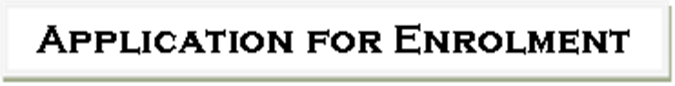 17 Fitzroy AvenueRed Cliffs Vic 3496Phone: 03 5024 1654Email: admin@sjredcliffs.catholic.edu.au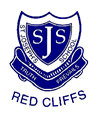 Office use onlyEntered SAS       English as an Additional Language   Yes      No Birth certificate attached 
Yes 		No Date received       Family code       Immunisation statement attached
Yes 		No Start date       Student code       Court Orders / OtherYes 		No Family:New        Existing  VSN       Visa information attached
Yes 		No Grade       House       Fees generated      Technology Agreement   STUDENT DETAILSSTUDENT DETAILSSTUDENT DETAILSSTUDENT DETAILSSTUDENT DETAILSSurname:      Surname:      Entry year (YYYY):Entry year (YYYY):Entry level/grade:First name/s:      First name/s:      Preferred first name:      Preferred first name:      Preferred first name:      Preferred first name:      Preferred first name:      Date of birth:      Religion:       (include rite)Religion:       (include rite)Religion:       (include rite)Religion:       (include rite)Male: Female: Female: Other: Other: HOME ADDRESS OF STUDENTHOME ADDRESS OF STUDENTStreet number and name:      Street number and name:      Suburb:      Postcode:      SACRAMENTAL INFORMATIONSACRAMENTAL INFORMATIONSACRAMENTAL INFORMATIONBaptism:Date:      Parish:      Confirmation:Date:      Parish:      Reconciliation:Date:      Parish:      Communion:Date:      Parish:      Current parish:PREVIOUS SCHOOL / KINDERGARTEN PERMISSIONName and address of previous school/kindergarten:      I/We give permission for the school to contact the previous school or kindergarten and to gather relevant reports and information to support educational planning:         No 		Yes  NATIONALITYNATIONALITYNATIONALITYGovernment RequirementNationality:      Ethnicity:      In which country was the student born?Australia Other – please specify:      Is the student of Aboriginal or Torres Strait Islander origin?
(For persons of both Aboriginal and Torres Strait Islander origin, tick ‘Yes’ for both.)Is the student of Aboriginal or Torres Strait Islander origin?
(For persons of both Aboriginal and Torres Strait Islander origin, tick ‘Yes’ for both.)Is the student of Aboriginal or Torres Strait Islander origin?
(For persons of both Aboriginal and Torres Strait Islander origin, tick ‘Yes’ for both.)No 		Yes, Aboriginal 		Yes, Torres Strait Islander No 		Yes, Aboriginal 		Yes, Torres Strait Islander No 		Yes, Aboriginal 		Yes, Torres Strait Islander Does the student or their parent(s)/guardian(s) speak a language other than English at home?
Note: Record all languages spoken.Does the student or their parent(s)/guardian(s) speak a language other than English at home?
Note: Record all languages spoken.Does the student or their parent(s)/guardian(s) speak a language other than English at home?
Note: Record all languages spoken.Does the student or their parent(s)/guardian(s) speak a language other than English at home?
Note: Record all languages spoken.Does the student or their parent(s)/guardian(s) speak a language other than English at home?
Note: Record all languages spoken.StudentParent A/Guardian 1Parent B/Guardian 2NoEnglish onlyYesOther – please specify all languagesIF NOT BORN IN AUSTRALIA, CITIZENSHIP STATUS*IF NOT BORN IN AUSTRALIA, CITIZENSHIP STATUS*IF NOT BORN IN AUSTRALIA, CITIZENSHIP STATUS*Please tick the relevant category below and record the visa subclass number as per government requirements:
(original documents to be sighted and copies to be retained by the school)Please tick the relevant category below and record the visa subclass number as per government requirements:
(original documents to be sighted and copies to be retained by the school)Please tick the relevant category below and record the visa subclass number as per government requirements:
(original documents to be sighted and copies to be retained by the school)Australian citizen not born in Australia:Australian citizen not born in Australia:Australian citizen not born in Australia:Australian citizen (Australian passport or naturalisation certificate number/document for travel if country of birth is not Australia)Australian citizen (Australian passport or naturalisation certificate number/document for travel if country of birth is not Australia)Australian passport number: Australian passport number: Naturalisation certificate number: Naturalisation certificate number: Visa subclass recorded on entry to Australia: Visa subclass recorded on entry to Australia: Date of arrival in Australia: Date of arrival in Australia: Not currently an Australian citizen, please provide further details as appropriate below:Not currently an Australian citizen, please provide further details as appropriate below:Not currently an Australian citizen, please provide further details as appropriate below:Permanent resident: (if ticked, record the visa subclass number)Temporary resident: (if ticked, record the visa subclass number)Other/visitor/overseas student: (if ticked, record the visa subclass number)* Please attach visa/ImmiCard/letter of notification and passport photo page.* Please attach visa/ImmiCard/letter of notification and passport photo page.* Please attach visa/ImmiCard/letter of notification and passport photo page.MEDICAL INFORMATIONMEDICAL INFORMATIONMEDICAL INFORMATIONMEDICAL INFORMATIONMEDICAL INFORMATIONDoctor’s name:Street number and name:Suburb:Postcode:      Postcode:      Phone:      Medicare number:Ref number:      Ref number:      Expiry:      Private health insurance:Yes 		No Fund:      Fund:      Number:      Ambulance cover:Yes 		No Number:      Number:      Number:      Medical condition:Please specify any relevant medical conditions for the student, e.g. asthma, diabetes, anaphylaxis, and/or any medications prescribed for the student. An Action Plan or Medical Management Plan signed by a relevant medical practitioner (doctor) will be required for each of the medical conditions listed (specific Action Plan form will be provided by the school).
     Please list specific details for any known allergies that do not lead to anaphylaxis, e.g. hay fever, rye grass, animal fur.
     Please specify any relevant medical conditions for the student, e.g. asthma, diabetes, anaphylaxis, and/or any medications prescribed for the student. An Action Plan or Medical Management Plan signed by a relevant medical practitioner (doctor) will be required for each of the medical conditions listed (specific Action Plan form will be provided by the school).
     Please list specific details for any known allergies that do not lead to anaphylaxis, e.g. hay fever, rye grass, animal fur.
     Please specify any relevant medical conditions for the student, e.g. asthma, diabetes, anaphylaxis, and/or any medications prescribed for the student. An Action Plan or Medical Management Plan signed by a relevant medical practitioner (doctor) will be required for each of the medical conditions listed (specific Action Plan form will be provided by the school).
     Please list specific details for any known allergies that do not lead to anaphylaxis, e.g. hay fever, rye grass, animal fur.
     Please specify any relevant medical conditions for the student, e.g. asthma, diabetes, anaphylaxis, and/or any medications prescribed for the student. An Action Plan or Medical Management Plan signed by a relevant medical practitioner (doctor) will be required for each of the medical conditions listed (specific Action Plan form will be provided by the school).
     Please list specific details for any known allergies that do not lead to anaphylaxis, e.g. hay fever, rye grass, animal fur.
     Has the student been diagnosed as being at risk of anaphylaxis?Has the student been diagnosed as being at risk of anaphylaxis?Has the student been diagnosed as being at risk of anaphylaxis?Yes 		No Yes 		No If yes, does the student have an EpiPen or Anapen?If yes, does the student have an EpiPen or Anapen?If yes, does the student have an EpiPen or Anapen?Yes 		No Yes 		No IMMUNISATION (please attach an immunisation history statement for your child)IMMUNISATION (please attach an immunisation history statement for your child)All vaccines are recorded on the Australian Immunisation Register (AIR). You are required to obtain an immunisation history statement for your child (visit myGov) and provide it to the school with this enrolment form.Immunisation history statement attached: 
Yes 		No 
If no, please provide explanation: 
     If the student entered Australia on a humanitarian visa, did they receive a refugee health check?Yes 		No Please provide all required information to allow us to meet our duty of care obligations and facilitate the smooth transition of your child into our school. It will assist the school to implement appropriate adjustments and strategies to meet the particular needs of your child. If the information is not provided or is incomplete, incorrect or misleading, current or ongoing enrolment may be reviewed.Please provide all required information to allow us to meet our duty of care obligations and facilitate the smooth transition of your child into our school. It will assist the school to implement appropriate adjustments and strategies to meet the particular needs of your child. If the information is not provided or is incomplete, incorrect or misleading, current or ongoing enrolment may be reviewed.Please provide all required information to allow us to meet our duty of care obligations and facilitate the smooth transition of your child into our school. It will assist the school to implement appropriate adjustments and strategies to meet the particular needs of your child. If the information is not provided or is incomplete, incorrect or misleading, current or ongoing enrolment may be reviewed.Please provide all required information to allow us to meet our duty of care obligations and facilitate the smooth transition of your child into our school. It will assist the school to implement appropriate adjustments and strategies to meet the particular needs of your child. If the information is not provided or is incomplete, incorrect or misleading, current or ongoing enrolment may be reviewed.Please provide all required information to allow us to meet our duty of care obligations and facilitate the smooth transition of your child into our school. It will assist the school to implement appropriate adjustments and strategies to meet the particular needs of your child. If the information is not provided or is incomplete, incorrect or misleading, current or ongoing enrolment may be reviewed.Please provide all required information to allow us to meet our duty of care obligations and facilitate the smooth transition of your child into our school. It will assist the school to implement appropriate adjustments and strategies to meet the particular needs of your child. If the information is not provided or is incomplete, incorrect or misleading, current or ongoing enrolment may be reviewed.ADDITIONAL NEEDSADDITIONAL NEEDSADDITIONAL NEEDSADDITIONAL NEEDSADDITIONAL NEEDSADDITIONAL NEEDSIs your child eligible or currently receiving National Disability Insurance Scheme (NDIS) support? Yes 	No Is your child eligible or currently receiving National Disability Insurance Scheme (NDIS) support? Yes 	No Is your child eligible or currently receiving National Disability Insurance Scheme (NDIS) support? Yes 	No Is your child eligible or currently receiving National Disability Insurance Scheme (NDIS) support? Yes 	No Is your child eligible or currently receiving National Disability Insurance Scheme (NDIS) support? Yes 	No Is your child eligible or currently receiving National Disability Insurance Scheme (NDIS) support? Yes 	No Does your child present with:Does your child present with:Does your child present with:Does your child present with:Does your child present with:Does your child present with:autism (ASD)behavioural concernshearing impairmentintellectual disability/
developmental delaymental health issuesoral language/communication difficultiesADD/ADHDacquired brain injuryvision impairmentgiftednessphysical impairmentother condition (please specify)Has your child ever seen a:Has your child ever seen a:Has your child ever seen a:Has your child ever seen a:Has your child ever seen a:Has your child ever seen a:paediatricianphysiotherapistaudiologistpsychologist/counselloroccupational therapistspeech pathologistpsychiatristcontinence nurseother specialist (please specify)Have you attached all relevant information/reports? Yes 		No Have you attached all relevant information/reports? Yes 		No Have you attached all relevant information/reports? Yes 		No Have you attached all relevant information/reports? Yes 		No Have you attached all relevant information/reports? Yes 		No Have you attached all relevant information/reports? Yes 		No HOME CARE ARRANGEMENTSHOME CARE ARRANGEMENTS	Living with immediate family	Out-of-home care	Carer/guardian	Shared parenting, e.g. one week with each parent:
Days with Parent A/Guardian 1:      
Days with Parent B/Guardian 2:      	Kinship care	Other (please specify)	     SIBLINGS ATTENDING A SCHOOL/PRESCHOOLSIBLINGS ATTENDING A SCHOOL/PRESCHOOLSIBLINGS ATTENDING A SCHOOL/PRESCHOOLSIBLINGS ATTENDING A SCHOOL/PRESCHOOLList all children in your family attending school or preschool (oldest to youngest) – include applicant:List all children in your family attending school or preschool (oldest to youngest) – include applicant:List all children in your family attending school or preschool (oldest to youngest) – include applicant:List all children in your family attending school or preschool (oldest to youngest) – include applicant:NameSchool/preschoolYear/gradeDate of birthCOURT ORDERS OR PARENTING ORDERS (if applicable)Are there any current court orders or parenting orders relating to the student?	Yes  		No If yes, copies of these court orders/parenting orders (e.g. AVOs, Family Court/Federal Magistrates Court orders or other relevant court orders) must be provided.Is there any other information you wish the school to be aware of?FAMILY DETAILSFAMILY DETAILSFAMILY DETAILSFAMILY DETAILSFAMILY DETAILSWho will be responsible for payment of the school fees and levies?Who will be responsible for payment of the school fees and levies?Who will be responsible for payment of the school fees and levies?Who will be responsible for payment of the school fees and levies?Who will be responsible for payment of the school fees and levies?SurnameFirst nameAddress and emailPhoneRelationship to the studentPARENT A / GUARDIAN 1 / (Main Parent Contact)PARENT A / GUARDIAN 1 / (Main Parent Contact)PARENT A / GUARDIAN 1 / (Main Parent Contact)PARENT A / GUARDIAN 1 / (Main Parent Contact)PARENT A / GUARDIAN 1 / (Main Parent Contact)PARENT A / GUARDIAN 1 / (Main Parent Contact)PARENT A / GUARDIAN 1 / (Main Parent Contact)PARENT A / GUARDIAN 1 / (Main Parent Contact)Surname:Title: (e.g. Mr/Mrs/Ms)First name:Relationship to student:   Mother      Father      Guardian      Other (specify):       Relationship to student:   Mother      Father      Guardian      Other (specify):       Relationship to student:   Mother      Father      Guardian      Other (specify):       Relationship to student:   Mother      Father      Guardian      Other (specify):       Relationship to student:   Mother      Father      Guardian      Other (specify):       Relationship to student:   Mother      Father      Guardian      Other (specify):       Relationship to student:   Mother      Father      Guardian      Other (specify):       Relationship to student:   Mother      Father      Guardian      Other (specify):       Address:Home phone:Work phone:Mobile:Email:Government RequirementOccupation:      Occupation:      Occupation:      What is the occupation group? (select from list of parental occupation groups in the School Family Occupation Index on p. 11)What is the occupation group? (select from list of parental occupation groups in the School Family Occupation Index on p. 11)What is the occupation group? (select from list of parental occupation groups in the School Family Occupation Index on p. 11)Religion:       (include rite)Religion:       (include rite)Religion:       (include rite)Religion:       (include rite)Nationality:       Ethnicity if not born in Australia:      Nationality:       Ethnicity if not born in Australia:      Nationality:       Ethnicity if not born in Australia:      Nationality:       Ethnicity if not born in Australia:      Country of birth: Australia Australia Other (please specify):       Other (please specify):       Other (please specify):       Other (please specify):       Other (please specify):      What is the highest year of primary or secondary school Parent A/Guardian 1 has completed?
(Persons who have never attended secondary school, tick ‘Year 9 or below’.)What is the highest year of primary or secondary school Parent A/Guardian 1 has completed?
(Persons who have never attended secondary school, tick ‘Year 9 or below’.)What is the highest year of primary or secondary school Parent A/Guardian 1 has completed?
(Persons who have never attended secondary school, tick ‘Year 9 or below’.)What is the highest year of primary or secondary school Parent A/Guardian 1 has completed?
(Persons who have never attended secondary school, tick ‘Year 9 or below’.)What is the highest year of primary or secondary school Parent A/Guardian 1 has completed?
(Persons who have never attended secondary school, tick ‘Year 9 or below’.)What is the highest year of primary or secondary school Parent A/Guardian 1 has completed?
(Persons who have never attended secondary school, tick ‘Year 9 or below’.)What is the highest year of primary or secondary school Parent A/Guardian 1 has completed?
(Persons who have never attended secondary school, tick ‘Year 9 or below’.)What is the highest year of primary or secondary school Parent A/Guardian 1 has completed?
(Persons who have never attended secondary school, tick ‘Year 9 or below’.)Year 9 or below Year 9 or below Year 10 or equivalent Year 10 or equivalent Year 11 or equivalent Year 11 or equivalent Year 12 or equivalent Year 12 or equivalent What is the level of the highest qualification Parent A/Guardian 1 has completed?What is the level of the highest qualification Parent A/Guardian 1 has completed?What is the level of the highest qualification Parent A/Guardian 1 has completed?What is the level of the highest qualification Parent A/Guardian 1 has completed?What is the level of the highest qualification Parent A/Guardian 1 has completed?What is the level of the highest qualification Parent A/Guardian 1 has completed?What is the level of the highest qualification Parent A/Guardian 1 has completed?What is the level of the highest qualification Parent A/Guardian 1 has completed?No post-school qualification No post-school qualification Certificate I to IV
(including trade certificate) Certificate I to IV
(including trade certificate) Advanced diploma/diploma Advanced diploma/diploma Bachelor degree or above Bachelor degree or above PARENT B / GUARDIAN 2 PARENT B / GUARDIAN 2 PARENT B / GUARDIAN 2 PARENT B / GUARDIAN 2 PARENT B / GUARDIAN 2 PARENT B / GUARDIAN 2 PARENT B / GUARDIAN 2 PARENT B / GUARDIAN 2 Surname:Title: (e.g. Mr/Mrs/Ms)First name:Relationship to student:   Mother      Father      Guardian      Other (specify):       Relationship to student:   Mother      Father      Guardian      Other (specify):       Relationship to student:   Mother      Father      Guardian      Other (specify):       Relationship to student:   Mother      Father      Guardian      Other (specify):       Relationship to student:   Mother      Father      Guardian      Other (specify):       Relationship to student:   Mother      Father      Guardian      Other (specify):       Relationship to student:   Mother      Father      Guardian      Other (specify):       Relationship to student:   Mother      Father      Guardian      Other (specify):       Address:Home phone:Work phone:Mobile:Email:Government RequirementOccupation:      Occupation:      Occupation:      What is the occupation group? (select from list of parental occupation groups in the School Family Occupation Index on p. 11)What is the occupation group? (select from list of parental occupation groups in the School Family Occupation Index on p. 11)What is the occupation group? (select from list of parental occupation groups in the School Family Occupation Index on p. 11)Religion:       (include rite)Religion:       (include rite)Religion:       (include rite)Religion:       (include rite)Nationality:       Ethnicity if not born in Australia:      Nationality:       Ethnicity if not born in Australia:      Nationality:       Ethnicity if not born in Australia:      Nationality:       Ethnicity if not born in Australia:      Country of birth: Australia Australia Other (please specify):       Other (please specify):       Other (please specify):       Other (please specify):       Other (please specify):      What is the highest year of primary or secondary school Parent B/Guardian 2 has completed?
(Persons who have never attended secondary school, tick ‘Year 9 or below’.)What is the highest year of primary or secondary school Parent B/Guardian 2 has completed?
(Persons who have never attended secondary school, tick ‘Year 9 or below’.)What is the highest year of primary or secondary school Parent B/Guardian 2 has completed?
(Persons who have never attended secondary school, tick ‘Year 9 or below’.)What is the highest year of primary or secondary school Parent B/Guardian 2 has completed?
(Persons who have never attended secondary school, tick ‘Year 9 or below’.)What is the highest year of primary or secondary school Parent B/Guardian 2 has completed?
(Persons who have never attended secondary school, tick ‘Year 9 or below’.)What is the highest year of primary or secondary school Parent B/Guardian 2 has completed?
(Persons who have never attended secondary school, tick ‘Year 9 or below’.)What is the highest year of primary or secondary school Parent B/Guardian 2 has completed?
(Persons who have never attended secondary school, tick ‘Year 9 or below’.)What is the highest year of primary or secondary school Parent B/Guardian 2 has completed?
(Persons who have never attended secondary school, tick ‘Year 9 or below’.)Year 9 or below Year 9 or below Year 10 or equivalent Year 10 or equivalent Year 11 or equivalent Year 11 or equivalent Year 12 or equivalent Year 12 or equivalent What is the level of the highest qualification Parent B/Guardian 2 has completed?What is the level of the highest qualification Parent B/Guardian 2 has completed?What is the level of the highest qualification Parent B/Guardian 2 has completed?What is the level of the highest qualification Parent B/Guardian 2 has completed?What is the level of the highest qualification Parent B/Guardian 2 has completed?What is the level of the highest qualification Parent B/Guardian 2 has completed?What is the level of the highest qualification Parent B/Guardian 2 has completed?What is the level of the highest qualification Parent B/Guardian 2 has completed?No post-school qualification No post-school qualification Certificate I to IV
(including trade certificate) Certificate I to IV
(including trade certificate) Advanced diploma/diploma Advanced diploma/diploma Bachelor degree or above Bachelor degree or above PARENT C / RESIDENTIAL GUARDIAN / STEP PARENT who resides at the same address as the child (if applicable)PARENT C / RESIDENTIAL GUARDIAN / STEP PARENT who resides at the same address as the child (if applicable)PARENT C / RESIDENTIAL GUARDIAN / STEP PARENT who resides at the same address as the child (if applicable)PARENT C / RESIDENTIAL GUARDIAN / STEP PARENT who resides at the same address as the child (if applicable)PARENT C / RESIDENTIAL GUARDIAN / STEP PARENT who resides at the same address as the child (if applicable)PARENT C / RESIDENTIAL GUARDIAN / STEP PARENT who resides at the same address as the child (if applicable)PARENT C / RESIDENTIAL GUARDIAN / STEP PARENT who resides at the same address as the child (if applicable)PARENT C / RESIDENTIAL GUARDIAN / STEP PARENT who resides at the same address as the child (if applicable)Surname:Title: (e.g. Mr/Mrs/Ms)First name:Relationship to student:   Stepmother      Stepfather      Guardian      Other (specify):       Relationship to student:   Stepmother      Stepfather      Guardian      Other (specify):       Relationship to student:   Stepmother      Stepfather      Guardian      Other (specify):       Relationship to student:   Stepmother      Stepfather      Guardian      Other (specify):       Relationship to student:   Stepmother      Stepfather      Guardian      Other (specify):       Relationship to student:   Stepmother      Stepfather      Guardian      Other (specify):       Relationship to student:   Stepmother      Stepfather      Guardian      Other (specify):       Relationship to student:   Stepmother      Stepfather      Guardian      Other (specify):       Address:Home phone:Work phone:Mobile:Email:Government RequirementOccupation:      Occupation:      Occupation:      What is the occupation group? (select from list of parental occupation groups in the School Family Occupation Index on p. 11)What is the occupation group? (select from list of parental occupation groups in the School Family Occupation Index on p. 11)What is the occupation group? (select from list of parental occupation groups in the School Family Occupation Index on p. 11)Religion:       (include rite)Religion:       (include rite)Religion:       (include rite)Religion:       (include rite)Nationality:       Ethnicity if not born in Australia:      Nationality:       Ethnicity if not born in Australia:      Nationality:       Ethnicity if not born in Australia:      Nationality:       Ethnicity if not born in Australia:      Country of birth: Australia Australia Other (please specify):       Other (please specify):       Other (please specify):       Other (please specify):       Other (please specify):      What is the highest year of primary or secondary school Parent C/Residential Guardian/Step Parent has completed?
(Persons who have never attended secondary school, tick ‘Year 9 or below’.)What is the highest year of primary or secondary school Parent C/Residential Guardian/Step Parent has completed?
(Persons who have never attended secondary school, tick ‘Year 9 or below’.)What is the highest year of primary or secondary school Parent C/Residential Guardian/Step Parent has completed?
(Persons who have never attended secondary school, tick ‘Year 9 or below’.)What is the highest year of primary or secondary school Parent C/Residential Guardian/Step Parent has completed?
(Persons who have never attended secondary school, tick ‘Year 9 or below’.)What is the highest year of primary or secondary school Parent C/Residential Guardian/Step Parent has completed?
(Persons who have never attended secondary school, tick ‘Year 9 or below’.)What is the highest year of primary or secondary school Parent C/Residential Guardian/Step Parent has completed?
(Persons who have never attended secondary school, tick ‘Year 9 or below’.)What is the highest year of primary or secondary school Parent C/Residential Guardian/Step Parent has completed?
(Persons who have never attended secondary school, tick ‘Year 9 or below’.)What is the highest year of primary or secondary school Parent C/Residential Guardian/Step Parent has completed?
(Persons who have never attended secondary school, tick ‘Year 9 or below’.)Year 9 or below Year 9 or below Year 10 or equivalent Year 10 or equivalent Year 11 or equivalent Year 11 or equivalent Year 12 or equivalent Year 12 or equivalent What is the level of the highest qualification Parent C/Residential Guardian/Step Parent has completed?What is the level of the highest qualification Parent C/Residential Guardian/Step Parent has completed?What is the level of the highest qualification Parent C/Residential Guardian/Step Parent has completed?What is the level of the highest qualification Parent C/Residential Guardian/Step Parent has completed?What is the level of the highest qualification Parent C/Residential Guardian/Step Parent has completed?What is the level of the highest qualification Parent C/Residential Guardian/Step Parent has completed?What is the level of the highest qualification Parent C/Residential Guardian/Step Parent has completed?What is the level of the highest qualification Parent C/Residential Guardian/Step Parent has completed?No post-school qualification No post-school qualification Certificate I to IV
(including trade certificate) Certificate I to IV
(including trade certificate) Advanced diploma/diploma Advanced diploma/diploma Bachelor degree or above Bachelor degree or above EMERGENCY CONTACTS – OTHER THAN PARENT/GUARDIANEMERGENCY CONTACTS – OTHER THAN PARENT/GUARDIANEMERGENCY CONTACTS – OTHER THAN PARENT/GUARDIANEMERGENCY CONTACTS – OTHER THAN PARENT/GUARDIANName:Name:Relationship to child:Relationship to child:Home phone:Home phone:Mobile:Mobile:PARENT/CARER/GUARDIAN SIGNATURE:Date:      PARENT/CARER/GUARDIAN SIGNATURE:Date:      STUDENT’S FULL NAME:YEAR LEVEL:Name of parent/guardian
(please circle):Signed: parent/guardianDate:evidence of your child’s date of birth, e.g. birth certificate, passportinformation about the language(s) your child speaks and/or hears at homereligious denominationnationality and/or citizenship including the visa subclass granted upon entry to Australia (prior to citizenship being granted) where applicablenames and addresses of the child and parents/guardians; telephone numbers (home, work, mobile) of parents/guardiansdoctor’s name and telephone numbernames of emergency contacts and their detailsinformation on additional learning needs (for example, whether your child requires additional support in relation to mobility, language, social skills development, welfare needs, challenging behaviours, adjustments to the curriculum, etc.)specific residence arrangementsparenting agreements or court orders, including any guardianship ordersParent A/Guardian 1 signature:Date:      Parent B/Guardian 2 signature:Date:      GROUP N: Unemployed for more than 12 monthsIf you are not currently in paid work but have had a job in the last 12 months, or have retired in the last 12 months, please use your last occupation to select from the list. If you have not been in paid work for the last 12 months, enter ‘N’ into the ‘occupation code’ field on the enrolment form.